Kraków, 31 lipca 2018 r.Zaproszenie do składania ofert zwane dalej „Zaproszeniem” lub „Z”Nazwa (firma) oraz adres Zamawiającego.Uniwersytet Jagielloński, ul. Gołębia 24, 31-007 Kraków.Jednostka prowadząca sprawę:Dział Zamówień Publicznych UJ, Straszewskiego 25/2, 31-113 Krakówtel. +4812-432-44-50; faks +4812-432-44-51 lub +4812-663-39-14;	e-mail: bzp@uj.edu.pl strona internetowa: www.uj.edu.plmiejsce publikacji ogłoszeń i informacji:http://www.przetargi.uj.edu.pl/zaproszenia-oferty-naukaDział Zamówień Publicznych UJ, ul. Straszewskiego 25/2, 31-113 Kraków, pracuje od poniedziałku do piątku w godzinach od 7:30 do 15:30, z wyłączeniem dni ustawowo wolnych od pracy.Tryb udzielenia zamówienia.Postępowanie o udzielenie zamówienia z dziedziny nauki prowadzone jest w trybie procedury ogłoszenia zaproszenia do złożenia ofert w oparciu o art. 4d ust. 1 pkt. 
1 ustawy z dnia 29 stycznia 2004r. Prawo zamówień publicznych (t.j. Dz.U. z 2017 r., poz. 1579 z późn. zm.), art. 30a – 30d ustawy z dnia 30 kwietnia 2010r. o zasadach finansowania nauki (t.j. z Dz. U. z 2018 r., poz. 87 z pózn. zm.) oraz ustawy z dnia 23 kwietnia 1964 r. – Kodeks cywilny (t. j. Dz. U. 2018 poz. 1025 z późn zm.).Do czynności podejmowanych przez Podmiot zamawiający, zwany dalej Zamawiającym i Podmiot zainteresowany, zwany dalej Wykonawcą, w postępowaniu o udzielenie zamówienia stosuje się zapisy przedstawione w niniejszym Zaproszeniu.Opis przedmiotu zamówienia.Przedmiotem zamówienia jest zaprojektowanie, dostawa i instalacja klatek ołowianach dla potrzeb budowy linii badawczych Phelix i XMCD w NCPS Solaris - postępowanie w dwóch częściach:Część 1 - zaprojektowanie, dostawa i instalacja klatki ołowianej dla potrzeb budowy linii badawczej Phelix w NCPS Solaris Część 1 - zaprojektowanie, dostawa i instalacja klatki ołowianej dla potrzeb budowy linii badawczej XMCD w NCPS Solaris.Przedmiot umowy dla obu części postępowania obejmuje również dostarczenie projektu klatki/tek oraz dokumentacji powykonawczej.Szczegółowy opis przedmiotu zamówienia zawierają następujące załączniki do niniejszego Zaproszenia:- ZAŁĄCZNIK A i B – opis przedmiotu zamówienia dla części 1.- ZAŁĄCZNIK C i D – opis przedmiotu zamówienia dla części 2.Przedmiot zamówienia obejmuje również usuwanie wad oraz naprawę w okresie gwarancji. Szczegółowe uregulowania w zakresie gwarancji zawarte są we wzorze umowy stanowiącym Załącznik nr 2 do Zaproszenia.Wykonawca musi zaoferować przedmiot zamówienia objęty minimum 60 miesięczną gwarancję zgodnie z postanowieniami wzoru umowy. Wykonawca musi zapewnić realizację przedmiotu zamówienia w następujących terminach: Część 1 - do 31 października 2018 r., przy założeniu że umowa zostanie zawarta do 
1 września 2018 r. W przypadku, gdy zawarcie umowy w tym terminie okaże się nie możliwe, maksymalne daty realizacji przedmiotu umowy zostaną odpowiednio przedłużone o ilość dni pomiędzy datą 2.09.2018 r. a faktyczną datą zawarcia umowy. Część 2 - do 30 listopada 2018 r., przy założeniu że umowa zostanie zawarta do 
1 września 2018 r. W przypadku, gdy zawarcie umowy w tym terminie okaże się nie możliwe, maksymalne daty realizacji przedmiotu umowy zostaną odpowiednio przedłużone o ilość dni pomiędzy datą 2.09.2018 r. a faktyczną datą zawarcia umowy.  Szczegółowe warunki realizacji Umowy zawiera wzór Umowy stanowiący Załącznik nr 2 do Zaproszenia.Wykonawca powinien przedstawić cenę ryczałtową oferty za przedmiot zamówienia w formie indywidualnej kalkulacji, przy uwzględnieniu wymagań i postanowień Zaproszenia.Wykonawca musi zaoferować przedmiot zamówienia zgodny z wszystkimi wymogami Zamawiającego określonymi w Zaproszeniu. Zamawiający wymaga aby wszystkie oferowane urządzenia były fabrycznie nowe. Wykonawca powinien podpisać oraz wypełnić formularz oferty wraz z załącznikiem nr 1 i 2 do formularza oferty lub złożyć ofertę odpowiadającą jego treści, przy czym może podpisać oraz dołączyć do oferty wzór Umowy, stanowiący integralną część Zaproszenia.Oznaczenie przedmiotu zamówienia według kodu Wspólnego Słownika Zamówień CPV: 44212320-8 konstrukcje różne, 45223110-0 instalowanie konstrukcji metalowych, 14712000-5 ołów.Informacja o sposobie porozumiewania się Zamawiającego z Wykonawcami oraz przekazywania oświadczeń i dokumentów, a także wskazanie osób uprawnionych do porozumiewania się z Wykonawcami.Dopuszcza się możliwość porozumiewania się w formie pisemnej lub drogą elektroniczną.Zaleca się porozumiewanie drogą elektroniczną na adres poczty email: alicja.rajczyk@uj.edu.pl Jeżeli Zamawiający lub Wykonawca przekazują jakiekolwiek dokumenty lub informacje drogą elektroniczną, każda ze stron na żądanie drugiej niezwłocznie potwierdza fakt ich otrzymania.Przed złożeniem ofert Wykonawcy mogą przesyłać Zamawiającemu uwagi, co do treści niniejszego Zaproszenia. W uzasadnionych przypadkach Zamawiający uwzględniając przesłane uwagi może dokonać zmiany treści niniejszego Zaproszenia oraz odpowiednio wydłużyć termin składania ofert. Do porozumiewania się z Wykonawcami upoważniony jest:w zakresie formalnym i merytorycznym – Alicja Rajczyk, e-mail: alicja.rajczyk@uj.edu.pl miejsce publikacji ogłoszeń i informacji: www.przetargi.uj.edu.pl Opis sposobu przygotowywania ofert.Każdy Wykonawca może złożyć tylko jedną ofertę (według wzoru zamieszczonego poniżej, tj formularz oferty wraz z załącznikiem), która musi obejmować całość oferowanego przedmiotu zamówienia dla jednej lub obydwóch części zamówienia oraz winien skalkulować cenę ryczałtową odpowiednio dla części, dla których składana jest oferta.Wykonawca zobowiązany jest przedłożyć do oferty pełnomocnictwo w przypadku podpisania jej przez pełnomocnika.Oferta musi być podpisana i napisana w języku polskim i złożona powinna być w formie pisemnej lub w postaci elektronicznej za pomocą poczty elektronicznej na adres wskazany w Zaproszeniu.Zaleca się, aby wszystkie strony oferty wraz z załącznikami były podpisane przez osobę (osoby) uprawnione do składania oświadczeń woli w imieniu Wykonawcy. Podmiot zainteresowany może zastrzec najpóźniej do dnia zawarcia Umowy w sprawie zamówienia z dziedziny nauki, iż informacje związane z tym zamówieniem stanowiące tajemnicę przedsiębiorstwa w rozumieniu art. 11 ust. 4 ustawy z dnia 16 kwietnia 1993 r. o zwalczaniu nieuczciwej konkurencji (t. j. Dz. U. 2003 Nr 153 poz. 1503 z późń. zm.) nie mogą być udostępnione.Zamawiający wymaga, aby oferta na przedmiot zamówienia została złożona 
w walucie: PLN. Wszelkie koszty związane z przygotowaniem i złożeniem oferty ponosi Wykonawca.Składając ofertę Wykonawca oświadcza, iż wykona przedmiot zamówienia zgodnie 
z wszystkimi wymaganiami Zamawiającego opisanymi w niniejszym Zaproszeniu wraz z załącznikami.Miejsce oraz sposób, jak i termin składania i otwarcia ofert.Oferty należy składać w Dziale Zamówień Publicznych Uniwersytetu Jagiellońskiego, przy ul. Straszewskiego 25/2, 31-113 Kraków, w terminie do 10 sierpnia 2018 r. do godziny 13:00 w formie pisemnej lub w postaci elektronicznej za pomocą poczty elektronicznej na adres bzp@uj.edu.pl z oznaczeniem pozwalającym na identyfikację Wykonawcy oraz wskazaniem przedmiotu i numeru postępowania poprzez oznaczenie „Oferta w zakresie zaprojektowania i dostawy klatek ołowianach dla potrzeb budowy linii badawczych Phelix i XMCD w NCPS Solaris - postepowanie w dwóch częściach, oferta dotyczy części ……………, nr sprawy 80.272.193.2018”.Ogłoszenie informacji o złożonych ofertach i zaoferowanych cenach oraz innych istotnych elementach złożonych ofert jest jawne i nastąpi w dniu 10 sierpnia 2018 r. 
o godzinie 13:05 w Dziale Zamówień Publicznych UJ, przy ul. Straszewskiego 25/2, 31-113 Kraków.Opis sposobu obliczenia ceny.Cenę ryczałtową oferty należy podać w złotych polskich (PLN) 
i wyliczyć na podstawie indywidualnej kalkulacji Wykonawcy, uwzględniając doświadczenie i wiedzę zawodową Wykonawcy, jak i wszelkie koszty niezbędne do wykonania przedmiotu zamówienia (m.in. pakowanie, transport, ubezpieczenie), podatki, koszty gwarancyjne oraz rabaty, upusty itp., których Wykonawca zamierza udzielić. W przypadku, gdy siedziba Wykonawcy znajduje się poza terenem Polski, dla potrzeb ewaluacji i porównania ofert, Wykonawca doliczy do przedstawionej ceny podatek VAT oraz możliwe cła ( w uzasadnionych przypadkach). Nie przewiduje się waloryzacji ceny za zakres podstawowy przedmiotu umowy, przy czym wyliczona cena będzie ceną ryczałtową za podstawowy zakres przedmiotu zamówienia.Nie przewiduje się żadnych przedpłat ani zaliczek na poczet realizacji przedmiotu zamówienia, a płatność nastąpi zgodnie z postanowieniami Umowy.Opis czynności i kryteriów, którymi Zamawiający będzie się kierował przy wyborze najkorzystniejszej oferty.Zamawiający wybiera najkorzystniejszą ofertę, spośród ważnych ofert złożonych w postępowaniu, biorąc przy ocenie i porównaniu złożonych ofert pod uwagę cenę brutto przedmiotu zamówienia.Kryteria oceny ofert i ich znaczenie:CZĘŚĆ 1Cena ryczałtowa brutto za całość zamówienia – 60%Punkty przyznawane za kryterium „cena ryczałtowa za całość zamówienia” będą liczone wg następującego wzoru:C = (Cnaj : Co) x 60gdzie:C – liczba punktów przyznana danej ofercie,Cnaj – najniższa cena spośród ważnych ofert,Co – cena podana przez Wykonawcę dla którego wynik jest obliczany.Maksymalna liczba punktów, które Wykonawca może uzyskać w tym kryterium wynosi 60 punktów.Gwarancja na cały przedmiot zamówienia - 20% Punkty przyznawane za kryterium „gwarancja na cały przedmiot zamówienia” będą liczone następująco:za zaoferowanie okresu gwarancji na cały przedmiot zamówienia wynoszącego 
84 miesiące – 20 pktza zaoferowanie okresu gwarancji na cały przedmiot zamówienia wynoszącego 
72 miesiące – 10 pktza zaoferowanie okresu gwarancji na cały przedmiot zamówienia wynoszącego wymagane minimum 60 miesięcy – 0 pktMaksymalna liczba punktów, które Wykonawca może uzyskać w tym kryterium wynosi 20 punktów.Doświadczenie - 20% Zamawiający w kryterium Doświadczenie przyzna 20 punktów jeżeli Wykonawca w okresie ostatnich 7 lat przed upływem terminu składania ofert o udzielenie zamówienia, a jeżeli okres prowadzenia działalności jest krótszy - w tym okresie, zrealizował należycie budowę co najmniej 1 (jednej) klatki ołowianej o powierzchni co najmniej 15 m2.Maksymalna liczba punktów, które Wykonawca może uzyskać w tym kryterium wynosi 20 punktów.CZĘŚĆ 2Cena ryczałtowa brutto za całość zamówienia – 80%Punkty przyznawane za kryterium „cena ryczałtowa za całość zamówienia” będą liczone wg następującego wzoru:C = (Cnaj : Co) x 80gdzie:C – liczba punktów przyznana danej ofercie,Cnaj – najniższa cena spośród ważnych ofert,Co – cena podana przez Wykonawcę dla którego wynik jest obliczany.Maksymalna liczba punktów, które Wykonawca może uzyskać w tym kryterium wynosi 80 punktów.Gwarancja na cały przedmiot zamówienia - 20% Punkty przyznawane za kryterium „gwarancja na cały przedmiot zamówienia” będą liczone następująco:za zaoferowanie okresu gwarancji na cały przedmiot zamówienia wynoszącego 
84 miesiące – 20 pktza zaoferowanie okresu gwarancji na cały przedmiot zamówienia wynoszącego 
72 miesiące – 10 pktza zaoferowanie okresu gwarancji na cały przedmiot zamówienia wynoszącego wymagane minimum 60 miesięcy – 0 pktMaksymalna liczba punktów, które Wykonawca może uzyskać w tym kryterium wynosi 20 punktów.Po dokonaniu ocen, punkty przyznane dla każdego z kryteriów zostaną zsumowane dla każdej z części postępowania.Suma ta stanowić będzie końcową ocenę danej oferty w zakresie danej części.W toku badania i oceny ofert Zamawiający może żądać od Wykonawców wyjaśnień dotyczących treści złożonych ofert, jak również negocjować treść i ceny ofert 
z zachowaniem zasad przejrzystości oraz uczciwego traktowania Wykonawców.Zamawiający poprawi w tekście oferty oczywiste omyłki pisarskie i oczywiste omyłki rachunkowe, z uwzględnieniem konsekwencji rachunkowych dokonanych poprawek oraz inne omyłki polegające na niezgodności oferty z wymaganiami Zaproszenia, niepowodujące istotnych zmian w treści oferty, niezwłocznie zawiadamiając o tym Wykonawcę, którego oferta została poprawiona.Zamawiający może odrzucić ofertę, w szczególności, jeżeli została złożona po upływie terminu składania ofert lub jest niezgodna z wymaganiami Zaproszenia, bądź zaistnieją inne uzasadnione okoliczności powodujące, iż jest ona niezgodna z obowiązującymi przepisami.Zamawiający odrzuci ofertę złożoną przez:-wykonawcę będącego osobą fizyczną, którego prawomocnie skazano za przestępstwo:a)  o którym mowa w art. 165a, art. 181-188, art. 189a, art. 218-221, art. 228-230a, art. 250a, art. 258 lub art. 270-309 ustawy z dnia 6 czerwca 1997 r. - Kodeks karny (Dz. U. poz. 553, z późn. zm.) lub art. 46 lub art. 48 ustawy z dnia 25 czerwca 2010 r. o sporcie (Dz. U. z 2016 r. poz. 176),b)  o charakterze terrorystycznym, o którym mowa w art. 115 § 20 ustawy z dnia 6 czerwca 1997 r. - Kodeks karny,c)  skarbowe,d)  o którym mowa w art. 9 lub art. 10 ustawy z dnia 15 czerwca 2012 r. o skutkach powierzania wykonywania pracy cudzoziemcom przebywającym wbrew przepisom na terytorium Rzeczypospolitej Polskiej (Dz. U. poz. 769);wykonawcę, jeżeli urzędującego członka jego organu zarządzającego lub nadzorczego, wspólnika spółki w spółce jawnej lub partnerskiej albo komplementariusza w spółce komandytowej lub komandytowo-akcyjnej lub prokurenta prawomocnie skazano za przestępstwo, o którym mowa powyżej;wykonawcę, wobec którego wydano prawomocny wyrok sądu lub ostateczną decyzję administracyjną o zaleganiu z uiszczeniem podatków, opłat lub składek na ubezpieczenia społeczne lub zdrowotne, chyba, że wykonawca dokonał płatności należnych podatków, opłat lub składek na ubezpieczenia społeczne lub zdrowotne wraz z odsetkami lub grzywnami lub zawarł wiążące porozumienie w sprawie spłaty tych należności;wykonawcę, który z innymi wykonawcami zawarł porozumienie mające na celu zakłócenie konkurencji między wykonawcami w postępowaniu o udzielenie zamówienia, co zamawiający jest w stanie wykazać za pomocą stosownych środków dowodowych;wykonawcę będącego podmiotem zbiorowym, wobec którego sąd orzekł zakaz ubiegania się o zamówienia publiczne na podstawie ustawy z dnia 28 października 2002 r. o odpowiedzialności podmiotów zbiorowych za czyny zabronione pod groźbą kary (Dz. U. z 2015 r. poz. 1212, 1844 i 1855 oraz z 2016 r. poz. 437 i 544);wykonawcę, wobec którego orzeczono tytułem środka zapobiegawczego zakaz ubiegania się o zamówienia publiczne;wykonawcę w stosunku, do którego otwarto likwidację, w zatwierdzonym przez sąd układzie w postępowaniu restrukturyzacyjnym jest przewidziane zaspokojenie wierzycieli przez likwidację jego majątku lub sąd zarządził likwidację jego majątku w trybie art. 332 ust. 1 ustawy z dnia 15 maja 2015 r. – Prawo restrukturyzacyjne (Dz. U. z 2015 r., poz. 978 z późn. zm) lub którego upadłość ogłoszono, z wyjątkiem wykonawcy, który po ogłoszeniu upadłości zawarł układ zatwierdzony prawomocnym postanowieniem sądu, jeżeli układ nie przewiduje zaspokojenia wierzycieli przez likwidację majątku upadłego, chyba że sąd zarządził likwidację jego majątku w trybie art. 366 ust. 1 ustawy z dnia 28 lutego 2003 r. – Prawo upadłościowe (t.j. Dz. U. z 2015 r. poz. 233 z późn. zm.), wykonawcę, który w sposób zawiniony poważnie naruszył obowiązki zawodowe, co podważa jego uczciwość, w szczególności gdy Wykonawca w wyniku zamierzonego działania lub rażącego niedbalstwa nie wykonał lub nienależycie wykonał zamówienie, co Zamawiający  jest w stanie wykazać za pomocą stosownych środków dowodowych,wykonawcę, który, z przyczyn leżących po jego stronie, nie wykonał albo nienależycie wykonał w istotnym stopniu wcześniejszą umowę w sprawie zamówienia publicznego lub umowę koncesji, zawartą z Zamawiającym, o którym mowa w art. 3 ust. 1 pkt 1–4 ustawy PZP, co doprowadziło do rozwiązania umowy lub zasądzenia odszkodowania,wykonawcę, który naruszył obowiązki dotyczące płatności podatków, opłat lub składek na ubezpieczenia społeczne lub zdrowotne, co Zamawiający  jest w stanie wykazać za pomocą stosownych środków dowodowych, z wyjątkiem przypadku, o którym mowa w art. 24 ust. 1 pkt 15 ustawy PZP, chyba że Wykonawca dokonał płatności należnych podatków, opłat lub składek na ubezpieczenia społeczne lub zdrowotne wraz z odsetkami lub grzywnami lub zawarł wiążące porozumienie w sprawie spłaty tych należności.Zamawiający unieważnia postępowanie o udzielenie zamówienia w szczególności, jeżeli nie zostanie złożona żadna oferta, lub wszystkie złożone oferty zostaną odrzucone, albo cena najkorzystniejszej oferty przekracza kwotę, którą Zamawiający może przeznaczyć na sfinansowanie zamówienia, bądź zaistnieją inne uzasadnione okoliczności skutkujące nieważnością Umowy w sprawie zamówienia z dziedziny nauki.Zamawiający zawiadamia równocześnie wszystkich Wykonawców, którzy złożyli oferty, o rozstrzygnięciu postępowania, podając uzasadnienie faktyczne.Informację o formalnościach, jakie powinny zostać dopełnione po wyborze oferty w celu zawarcia Umowy.Zamawiający zamieszcza niezwłocznie na swojej stronie Biuletynu Informacji Publicznej informację o udzieleniu zamówienia, podając nazwę (firmę) albo imię 
i nazwisko podmiotu, z którym zawarł umowę o wykonanie zamówienia, albo informację o nieudzieleniu tego zamówienia.Informacja o przetwarzaniu danych osobowych - dotyczy wykonawcy będącego osobą fizyczną.Zgodnie z art. 13 ust. 1 i 2 Rozporządzenia Parlamentu Europejskiego i Rady (UE) 2016/679 z dnia 27 kwietnia 2016 r. w sprawie ochrony osób fizycznych w związku z przetwarzaniem danych osobowych i w sprawie swobodnego przepływu takich danych oraz uchylenia dyrektywy 95/46/WE (ogólne rozporządzenie o ochronie danych, dalej „Rozporządzenie Ogólne”) Uniwersytet Jagielloński informuje, że:Administratorem Pani/Pana danych osobowych jest Uniwersytet Jagielloński, 
ul. Gołębia 24, 31-007 Kraków, reprezentowany przez Rektora UJ.Uniwersytet Jagielloński wyznaczył Inspektora Ochrony Danych, ul. Gołębia 24, 30-007 Kraków, pokój nr 31. Kontakt z Inspektorem możliwy jest przez e-mail: iod@uj.edu.pl lub pod nr. telefonu 12 663 12 25.Pani/Pana dane osobowe przetwarzane będą na podstawie art. 6 ust. 1 lit. c Rozporządzenia Ogólnego w celu związanym z postępowaniem o udzielenie zamówienia publicznego na zaprojektowanie i dostawę klatek ołowianach dla potrzeb budowy linii badawczych Phelix i XMCD w NCPS Solaris - postepowanie w dwóch częściach,  nr sprawy 80.272.193.2018 przez Panią/Pana danych osobowych jest wymogiem ustawowym określonym w przepisach ustawy z dnia 29 stycznia 2004 r. Prawo zamówień publicznych (tj. Dz. U. 2017 r. poz. 1579 z późn. zm., dalej jako „PZP” w zw. z przepisami Rozdziału 2a ustawy z dnia 30 kwietnia 2010 r. o zasadach finansowania nauki - t. j. Dz. U. 2018 poz. 87 ze zm.) związanym z udziałem w postępowaniu o udzielenie zamówienia publicznego. Konsekwencje niepodania danych osobowych wynikają z ustawy PZP.Odbiorcami Pani/Pana danych osobowych będą osoby lub podmioty, którym udostępniona zostanie dokumentacja postępowania w oparciu o art. 8 oraz art. 96 ust. 3 PZP.Pani/Pana dane osobowe będą przechowywane zgodnie z art. 97 ust. 1 PZP przez okres: co najmniej 4 lat liczonych od dnia zakończenia postępowania o udzielenie zamówienia publicznego albo do upływu terminu możliwości kontroli projektu współfinansowanego lub finansowanego ze środków Unii Europejskiej albo jego trwałości takie projektu bądź innych umów czy zobowiązań wynikających z realizowanych projektów.Posiada Pani/Pan prawo do: dostępu do treści swoich danych, ich sprostowania, ograniczenia przetwarzania – w przypadkach i na warunkach określonych w Rozporządzeniu Ogólnym.Nie przysługuje Pani/Panu prawo do: usunięcia danych osobowych, prawo do przenoszenia danych osobowych oraz prawo sprzeciwu wobec przetwarzania danych osobowych, gdyż podstawa prawną przetwarzania Pani/Pana danych osobowych jest art. 6 ust. 1 lit. c Rozporządzenia Ogólnego.Ma Pani/Pan prawo wniesienia skargi do Prezesa Urzędu Ochrony Danych Osobowych w razie uznania, że przetwarzanie Pani/Pana danych osobowych narusza przepisy Rozporządzenia Ogólnego..Załączniki do Zaproszenia- ZAŁACZNIK A i B – opis przedmiotu zamówienia dla części 1.- ZAŁACZNIK C i D – opis przedmiotu zamówienia dla części 2.Załącznik nr 1 – formularz ofertyZałącznik nr 2 – Wzór umowyZałącznik nr 1 do ZaproszeniaFORMULARZ OFERTY_______________________________________________________________ZAMAWIAJĄCY – Uniwersytet Jagielloński ul. Gołębia 24, 31 – 007 Kraków;Jednostka prowadząca sprawę – Dział Zamówień Publicznych UJul. Straszewskiego 25/2, 31-113 Kraków______________________________________________________________________Nazwa (Firma) Wykonawcy – ………………………………………………………………………………….,Adres siedziby – …………………………………………………,Adres do korespondencji – ……………………………………………………………………………………,Tel. - ......................................................; faks - ......................................................;E-mail: ..............................................................;NIP - .................................................; REGON - .................................................;Nawiązując do ogłoszonego zaproszenia na wyłonienie Wykonawcy w zakresie zaprojektowania i dostawy klatek ołowianach dla potrzeb budowy linii badawczych Phelix i XMCD w NCPS Solaris - postepowanie w dwóch częściach, nr sprawy 80.272.193.2018 składamy poniższą ofertę:oferujemy wykonanie części 1 przedmiotu zamówienia za łączną kwotę netto ......................................PLN*, plus należny podatek VAT, co daje kwotę brutto ......................................PLN* (słownie : …..........................…..... PLN),oferujemy wykonanie części 2 przedmiotu zamówienia za łączną kwotę netto ......................................PLN*, plus należny podatek VAT, co daje kwotę brutto ......................................PLN* (słownie : …..........................…..... PLN),oświadczamy, że zgodnie z zapisami pkt 3)4 Zaproszenia, oferujemy usługi gwarancyjne spełniające warunki i wymagania wynikające ze SIWZ, w szczególności 
w odniesieniu do ich zakresu, formy realizacji oraz wymaganego okresu wynoszącego 60 miesięcy. Jednakże mając na uwadze zapisy punktu 8) Zaproszenia, w celu uzyskania dodatkowych punktów w kryterium „gwarancja na cały przedmiot zamówienia” w tym zakresie oświadczam, że oferowany okres gwarancji zamiast 60 miesięcy będzie wynosić:  dla części 1…………. miesięcy*,dla części 2…………. miesięcy*,dotyczy części 1 – w celu uzyskania punktów w kryterium „doświadczenie”, oświadczamy, że posiadamy doświadczenie w zakresie budowy co najmniej 1 klatki ołowianej o powierzchni co najmniej 15 m2, które uzyskaliśmy podczas należytej realizacji następującego przedsięwzięcia: (nazwa przedsięwzięcia) ……………………, które obejmowało budowę klatki ołowianej o powierzchni …………………………, które zostało zrealizowane w okresie od ………… do ………., na rzecz (nazwa Zamawiającego) ………………………., w załączeniu do oferty przedstawiam dokument potwierdzający należyte wykonanie usługi. Dowodami są referencje bądź inne dokumenty wystawione przez podmiot, na rzecz którego usługi były wykonywane, a jeżeli z uzasadnionej przyczyny o obiektywnym charakterze wykonawca nie jest w stanie uzyskać tych dokumentów – inne dokumenty.oferujemy termin przedmiotu zamówienia zgodnie z terminami określonymi 
w Zaproszeniu, oferujemy termin płatności zgodny z postanowieniami wzoru umowy,oświadczamy, że zapoznaliśmy się z treścią Zaproszenia do złożenia ofert, 
w szczególności zawartym w nim wzorem Umowy oraz opisem przedmiotu zamówienia wraz załącznikami i uznajemy się za związanych określonymi w niej wymaganiami 
i zasadami postępowania, oświadczamy, że uważamy się za związanych niniejszą ofertą na okres 45 dni od daty jej otwarcia, oświadczamy, iż oferujemy przedmiot zamówienia zgodny z wymaganiami 
i warunkami określonymi przez Zamawiającego w Zaproszeniu, oferta liczy ........................* kolejno ponumerowanych kart.Uwaga! Miejsca wykropkowane i/lub oznaczone „*” we wzorze formularza oferty i wzorach jego załączników Wykonawca zobowiązany jest odpowiednio do ich treści wypełnić lub skreślić.Miejscowość ........ dnia ........................................... 2018 roku.........................................................................(pieczęć i podpis osoby uprawnionej doskładania oświadczeń woli w imieniu Wykonawcy)Załącznik nr 1 do formularza oferty(Pieczęć firmowa Wykonawcy)OŚWIADCZENIESkładając ofertę na zaprojektowanie i dostawę klatek ołowianach dla potrzeb budowy linii badawczych Phelix i XMCD w NCPS Solaris - postepowanie w dwóch częściach, oświadczam, że nie zachodzą przesłanki opisane w punkcie 8)8. „Zaproszenia do składania ofert” skutkujące odrzuceniem oferty.Miejscowość .................................................. dnia ........................................... 2018 roku.........................................................................(pieczęć i podpis osoby uprawnionej doskładania oświadczeń woli w imieniu Wykonawcy)Załącznik nr 2 do formularza oferty(Wykonawca/Pieczęć firmowa Wykonawcy)                                                  OŚWIADCZENIE WYKONAWCY W ZAKRESIE WYPEŁNIENIA OBOWIĄZKÓW INFORMACYJNYCH PRZEWIDZIANYCH W ART. 13 LUB ART. 14 RODONiniejszym oświadczam, iż wypełniłam/em/liśmy obowiązki informacyjne przewidziane w art. 13 lub art. 14 Rozporządzenia Parlamentu Europejskiego i Rady UE 2016/679 z dnia 27 kwietnia 2016 r. w sprawie ochrony osób fizycznych w związku z przetwarzaniem danych osobowych i w sprawie swobodnego przepływu takich danych oraz uchylenia dyrektywy 95/46/WE wobec osób fizycznych, od których dane osobowe bezpośrednio lub pośrednio pozyskałam/em/liśmy w celu ubiegania się o udzielenie zamówienia publicznego w niniejszym postępowaniu.Miejscowość .................................................. dnia .......................................... r.						.......................................................................		                                        (pieczęć i podpis osoby/ób uprawnionej/ych 				                do składania oświadczeń woli w imieniu  Wykonawcy) 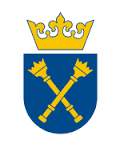 Załącznik nr 2 do ZaproszeniaUMOWA nr 80.272.193.2018 część ….- wzór zawarta w Krakowie w dniu ………………….. 2018 r. pomiędzy:Uniwersytetem Jagiellońskim z siedzibą przy ul. Gołębiej 24, 31-007 Kraków, NIP 675-000-22-36, zwanym dalej „Zamawiającym”, reprezentowanym przez: Prof. dr hab. Marka Stankiewicza – Dyrektora NCPS SOLARIS, działającego na podstawie pełnomocnictwa nr ……………. z dnia ……………………….. przy kontrasygnacie finansowej Kwestora UJ,a ………………………………….. reprezentowanym przez: zwanych dalej „Stronami”W wyniku przeprowadzenia postępowania w trybie procedury zaproszenia do złożenia ofert w oparciu o art. 4d ust. 1 pkt. 1 ustawy z dnia 29 stycznia 2004r. Prawo zamówień publicznych (t.j. Dz.U. z 2017 r., poz. 1579 z późn. zm.) oraz art. 30a – 30d ustawy z dnia 30 kwietnia 2010r. o zasadach finansowania nauki (t.j. z Dz. U. z 2018 r., poz. 87 z późn. zm.) oraz ustawy z dnia 23 kwietnia 1964 r. – Kodeks cywilny (t. j. Dz. U. 2018 poz. 1025 z późn zm.) zawarto Umowę następującej treści:§ 1Przedmiotem niniejszej umowy jest zaprojektowanie, dostawa i instalacja klatki/tek ołowianach dla potrzeb budowy linii badawczych Phelix/XMCD w NCPS Solaris. Przedmiot umowy obejmuje również dostarczenie projektu klatki/tek oraz dokumentacji powykonawczej.Szczegółowy opis przedmiotu zamówienia znajduje się w Zaproszeniu do złożenia ofert 
z dnia ……………….wraz z załącznikami (zwanego dalej Zaproszeniem) oraz w ofercie Wykonawcy z dnia …………….., które stanowią integralną częścią niniejszej umowy.Osobą odpowiedzialną za realizację umowy ze strony Zamawiającego jest ………………………… tel. ……………………., e-mail: ………………………… Osobą odpowiedzialną za realizacje umowy ze strony wykonawcy jest ……………., tel. ……………., e-mail: ……………. Zlecenie wykonania części umowy podwykonawcom nie zmienia zobowiązań Wykonawcy wobec Zamawiającego za wykonanie tej części umowy. Wykonawca jest odpowiedzialny za działania, uchybienia i zaniedbania podwykonawców i ich pracowników w takim samym stopniu, jakby to były działania, uchybienia lub zaniedbania własne.§ 2Przedmiot umowy zostanie zaprojektowany, dostarczony i zainstalowany w budynku SOLARIS w terminie do ………………………….. Wykonawca zobowiązany jest ustalić z Zamawiającym dokładny termin dostawy i instalacji przedmiotu umowy.W terminie do 21 dni od zawarcia umowy Wykonawca zobowiązany jest przekazać Zamawiającemu do akceptacji szczegółowy projekt techniczny klatki ołowianej. Zamawiający zobowiązany jest w ciągu 7 dni od otrzymania ww. projektu przekazać jego akceptację lub zastrzeżenia/uwagi. W przypadku przekazania uwag lub zastrzeżeń Wykonawca dokona stosownej korekty projektu lub złoży wyjaśnienia Zamawiającemu na piśmie do 3 dni od otrzymania informacji od Zamawiającego. Wyłącznie po otrzymaniu pisemnej akceptacji (np. poprzez e-mail lub pocztą) Wykonawca może rozpocząć produkcję przedmiotu umowy. Akceptacja projektu nie zwalnia Wykonawcy 
z odpowiedzialności za prawidłowe wykonanie przedmiotu umowy, w szczególności spełnienie wymagań określonych w opisie technicznym. Wykonawca zobowiązany jest dostarczyć wydruk zaakceptowanego przez Zamawiającego projektu przedmiotu umowy oraz jego wersję elektroniczną w odpowiednim edytowalnym pliku (nagranym na płycie DVD, CD lub innym nośniku danych) w ciągu 7 dni od jego akceptacji.  Dostawa i instalacja przedmiotu umowy zrealizowana będzie w formule Delivered Duty Paid (DDP Kraków) zgodnie z regulacjami Incoterms 2010 w budynku SOLARIS pod adresem: Ul. Czerwone Maki 98, 30-392 Kraków.Przedmiot Umowy musi być dostarczony w odpowiednim opakowaniu, zabezpieczającym zawartość przed uszkodzeniem w trakcie transportu.Najdalej wraz z odbiorem zainstalowanego przedmiotu umowy Wykonawca zobowiązany jest przekazać Zamawiającemu odpowiedni dokument gwarancyjny, instrukcje eksploatacji przedmiotu umowy, dokumentację powykonawczą (również w formie elektronicznej zawierającą pliki step i/lub iges umożliwiające pełną integrację z modelem 3D synchrotronu)  oraz pozostałe wymagane dokumenty.Dostawę uznaje się za zakończoną w całości po przeprowadzeniu kontroli zgodności zainstalowanego przedmiotu umowy z wymaganiami Zamawiającego określonymi 
w Zaproszeniu oraz z ofertą Wykonawcy, potwierdzonej protokołem odbioru podpisanym przez Zamawiającego. Kontrola, o której mowa w zdaniu poprzednim, zostanie przeprowadzona najdalej w ciągu 3 dni roboczych od zakończenia instalacji, tj. od poniedziałku do piątku, z wyłączeniem dni ustawowo wolnych od pracy.Podpisanie protokołu nie wyłącza dochodzenia przez Zamawiającego roszczeń 
z tytułu rękojmi, w szczególności w przypadku wykrycia wad przedmiotu umowy przez Zamawiającego po dokonaniu odbioru.§ 3Wysokość wynagrodzenia przysługującego Wykonawcy za wykonanie przedmiotu umowy ustalona została na podstawie oferty Wykonawcy.Wynagrodzenie ryczałtowe za wykonanie całego przedmiotu umowy ustala się na kwotę ……………………. PLN netto (słownie: …………….), co po doliczeniu należnej stawki podatku od towarów i usług VAT daje kwotę brutto: ……………. PLN (słownie: …………. złotych 00/100 PLN).Wynagrodzenie uwzględnia w szczególności wszystkie koszty prac i czynności niezbędnych do wykonania przedmiotu umowy, w tym koszty dostawy, transportu, koszty usług świadczonych w ramach gwarancji, odpowiedzialności z tytułu rękojmi za wady.Zamawiający jest płatnikiem VAT i posiada NIP PL* 675-000-22-36.Wykonawca nie jest/jest płatnikiem VAT na terytorium Rzeczypospolitej Polskiej i posiada NIP: …………….. Faktura powinna być wystawiana w następujący sposób:Uniwersytet Jagielloński, ul. Gołębia 24, 31-007 Kraków, NIP: 675-000-22-36, REGON: 000001270 i opatrzona dopiskiem, dla jakiej Jednostki Zamawiającego zamówienie zrealizowano.Fakturę należy doręczyć w formie pisemnej na adres siedziby SOLARIS przy ul. Czerwone Maki 98, 30-392 Kraków lub przesłać na następujące adresy mailowe: ……………………………. oraz wojciech.soroka@uj.edu.pl Zapłata za wykonany i odebrany przedmiot umowy nastąpi w terminie do 30 dni od doręczenia prawidłowo wystawionej faktury do NCPS SOLARIS. W przypadku, gdy faktura zostanie dostarczona przed zakończeniem dostawy w rozumieniu § 2 ust. 6 umowy lub nie będzie możliwe określenie daty doręczenia faktury, termin płatności liczony będzie od daty określonej w protokole odbioru, o którym mowa w § 2 ust. 6.Wynagrodzenie przysługujące Wykonawcy jest płatne przelewem z rachunku Zamawiającego, na konto Wykonawcy wskazane na fakturze.Miejscem płatności jest Bank Zamawiającego, a zapłata następuje w dniu zlecenia przelewu przez Zamawiającego.§ 4Wykonawca zobowiązany jest dostarczyć przedmiot umowy objęty gwarancją na materiały, wykonane prace oraz osłonność (tj. zapewnienie wymaganej ochrony przed promieniowaniem) przez okres …………….. miesięcy od dnia instalacji, zgodnie z ofertą Wykonawcy oraz na zasadach określonych w ust. 2 poniżej. Odpowiedzialność z tytułu gwarancji jakości obejmuje zarówno wady powstałe z przyczyn tkwiących w przedmiocie umowy w chwili dokonania odbioru przez Zamawiającego jak i wszelkie inne wady fizyczne, pod warunkiem, że wady te ujawnią się w ciągu terminu obowiązywania gwarancjiWykonawca wraz z dostawą przedmiotu niniejszej umowy, wyda Zamawiającemu dokument gwarancyjny (oświadczenie), którego treść będzie obejmowała co najmniej następujące informacje: nazwę i adres podmiotu odpowiedzialnego z tytułu gwarancji, okres na jaki udzielona jest gwarancja, licząc od daty wykonania umowy.oświadczenie, iż w przypadku naprawy okres gwarancji ulega automatycznie przedłużeniu o czas naprawy.uprawnienia przysługujące Zamawiającemu w razie stwierdzenia wady fizycznej lub usterki, w tym określenie:- czasu reakcji (przystąpienie przez gwaranta do niezwłocznego usunięcia usterki lub telefoniczne bądź e-mailowe rozwiązanie problemu) liczony od zgłoszenia problemu/usterki (powiadomienia telefonicznego lub e-mailowego), z wyłączeniem dni ustawowo wolnych od pracy, przy czym czas ten nie może być dłuższy niż 5 dni robocze,- czasu wykonania nieodpłatnej naprawy gwarancyjnej lub wymiany uszkodzonego urządzenia na nowy, lub oświadczenie, iż okres ten jest nie dłuższy niż czas dostawy.wskazanie, iż gwarancja będzie świadczona przez producenta lub autoryzowany przez niego serwis, lub osoby na koszt Wykonawcy, wliczając koszty przesyłki wadliwego towaru do miejsca naprawy i jego zwrotu do Zamawiającego. Usterki spowodowane przez Zamawiającego nie podlegają gwarancji.oświadczenie, iż w przypadku, gdy dany element przedmiotu umowy był już dwukrotnie naprawiany, Zamawiający ma prawo domagać się jego wymiany na nowy wolny od wad. W przypadku reklamacji Zamawiający musi niezwłocznie przekazać producentowi lub Wykonawcy drogą mailową:Szczegóły dotyczące usterki lub wady fizycznej. Dowody fotograficzne w razie potrzeby.Dostęp do elementów w celu ich naprawy.Producent nie ponosi odpowiedzialności za nieautoryzowane naprawy / zmiany / uzupełnienia elementów składających się na Przedmiot zamówienia bez nadzoru lub pozwolenia producenta.W przypadku, gdy Wykonawca nie wypełni warunków gwarancji w określonym powyżej terminie lub nie zastosuje się do powyższych zasad Zamawiający jest uprawniony do usunięcia wad (usterek) w drodze naprawy, na ryzyko i koszt Wykonawcy, zachowując przy tym inne uprawnienia przysługujące mu na podstawie umowy. W takich przypadkach Zamawiający ma prawo zaangażować inny podmiot do usunięcia wad (usterek), a Wykonawca zobowiązany jest pokryć uzasadnione i związane z tym koszty w ciągu 14 dni od daty otrzymania wezwania wraz z dowodem zapłaty.Zamawiający zobowiązuje się dotrzymywać podstawowych warunków eksploatacji określonych przez producenta w instrukcjach eksploatacji dostarczonych przez Wykonawcę, w zakresie, w jakim nie jest ono sprzeczne z postanowieniami niniejszego paragrafu umowy.§ 5Wykonawca oświadcza, że zgodnie z jego najlepszą wiedzą wykonanie jego zobowiązań wynikających z Umowy nie narusza praw własności intelektualnej osób trzecich.Wykonawca jest odpowiedzialny i zobowiązuje się naprawić wszystkie szkody wynikające z wszelkich naruszeń praw autorskich, praw patentowych lub innych praw własności intelektualnej, które mogą wynikać z wykonania niniejszej umowy, a które nie wynikają z winy Zamawiającego.Wykonawca nie ponosi odpowiedzialności za naruszenie patentów lub praw autorskich wynikających z niezatwierdzonych przez Wykonawcę zmian Przedmiotu umowy.W przypadku dokumentacji dostarczonej w ramach umowy, Wykonawca w ramach wynagrodzenia i z dniem jego zapłaty udziela Zamawiającemu licencji na korzystanie i rozporządzanie tą dokumentacją. W przypadku, gdy Wykonawcy nie przysługują do tej dokumentacji prawa autorskie majątkowe – zapewnia on przeniesienie na Zamawiającego odpowiedniej licencji. W obu przypadkach warunki licencji zezwalają Zamawiającemu na korzystanie z dokumentacji na potrzeby:Użytkowania przedmiotu umowy lub jego poszczególnych elementów, serwisowania oraz ewentualnych napraw pogwarancyjnych, a także w celach dydaktycznych i edukacyjnych. W celu dokonania czynności serwisowych lub napraw pogwarancyjnych Zamawiający może udostępnić dokumentację osobom i podmiotom trzecim.Wykorzystania dokumentacji - w całości lub w części - w celu przeprowadzenia przyszłych postępowań przetargowych w Solaris na budowę klatek/osłon radiacyjnych, Wykonawca udzieli Zamawiającemu licencji, o której mowa w ust. 4 powyżej na następujących polach eksploatacji:utrwalanie, kopiowanie, wprowadzanie do pamięci komputerów i serwerów sieci komputerowych;zwielokrotnienie poprzez wydruk lub nagranie na nośniku magnetycznym w postaci elektronicznej;wykorzystywanie w całości lub części oraz łączenie z innymi utworami, opracowywanie poprzez dodanie różnych elementów, uaktualnianie, modyfikacja, tłumaczenie na różne języki.§ 6Strony zastrzegają sobie prawo do dochodzenia kar umownych za niezgodne z niniejszą umową lub nienależyte wykonanie zobowiązań z umowy wynikających.Wykonawca zapłaci Zamawiającemu karę umowną, z zastrzeżeniem ust. 3 poniżej, 
w przypadku:odstąpienia od umowy przez Zamawiającego lub Wykonawcę wskutek okoliczności leżących po stronie Wykonawcy w wysokości 10% wynagrodzenia netto, o którym 
w § 3 ust.2,zwłoki większej niż 10 dni roboczych w wykonaniu przedmiotu umowy w stosunku do terminu określonego w § 2 ust. 1, w wysokości 0,2% ceny netto przedmiotu umowy, ustalonej w § 3 ust. 2, liczonej za każdy dzień zwłoki licząc od pierwszego jej dnia.  Maksymalna wysokość kary umownej z tego tytułu wynosi 10% ceny netto ustalonej w § 3 ust. 2 umowy. zwłoki większej niż 10 dni roboczych w usunięciu wad przedmiotu umowy stwierdzonych przy odbiorze, w wysokości 0,2% ceny netto przedmiotu umowy. Kara liczona będzie za każdy dzień zwłoki, licząc od następnego dnia po upływie terminu określonego przez Zamawiającego w celu usunięcia wad, nie więcej niż 10% ceny netto ustalonej w § 3 ust. 2 umowy,zwłoki większej niż 10 dni roboczych w usunięciu wad przedmiotu umowy stwierdzonych w okresie gwarancji, w wysokości 0,2% ceny netto przedmiotu umowy. Kara będzie liczona za każdy dzień zwłoki, licząc od następnego dnia po upływie terminu ustalonego przez Strony lub gwaranta, w celu usunięcia wad, nie więcej niż 5% ceny netto ustalonej w § 3 ust. 2 umowy.Łączna wysokość kar umownych należnych Zamawiającemu od Wykonawcy nie może przekroczyć 10% ceny netto ustalonej w § 3 ust. 2 umowy. Ograniczenie to nie dotyczy kar z tytułu gwarancji, o których mowa w  ust. 2 lit. d umowy.Zamawiający zastrzega sobie prawo potrącenia ewentualnych kar umownych z należnej faktury lub innych ewentualnych wierzytelności Wykonawcy względem Zamawiającego oraz dochodzenia odszkodowania na zasadach ogólnych ponad zastrzeżone kary umowne.Roszczenie o zapłatę kar umownych staje się wymagalne z dniem zaistnienia określonych w niniejszej umowie podstaw do ich naliczenia.Zapłata kar umownych nie zwalnia Wykonawcy od obowiązku wykonania umowy.Wykonawcy nie przysługuje odszkodowanie za odstąpienie Zamawiającego od umowy z powodu okoliczności leżących po stronie Wykonawcy.W przypadku odstąpienia od umowy Strony zachowują prawo egzekucji kar umownych.Z zastrzeżeniem przypadków przewidzianych przez przepisy prawa, maksymalna odpowiedzialność Wykonawcy w ramach niniejszej umowy, w tym za szkody majątkowe, jest ograniczona do wartości umowy, przy czym niniejsza umowa nie ogranicza odpowiedzialności Wykonawcy wynikającej z zaniedbania lub za śmierć.Wykonawca nie ponosi odpowiedzialności za szkody następcze powstałe 
u Zamawiającego w związku z wykonaniem przedmiotu umowy niezależnie od ich przyczyny. Szkody następcze mogą być w szczególności  pośrednie i bezpośrednie, utrata zysków i dochodów, utrata reputacji biznesowej. W celu uniknięcia wątpliwości normalne zużycie nie jest objęte gwarancją.§ 7Oprócz przypadków wymienionych w Kodeksie cywilnym Zamawiającemu przysługuje prawo odstąpienia od niniejszej umowy w terminie nie wcześniej niż 7 dni od dnia powzięcia wiadomości o zaistnieniu niżej wymienionych okoliczności:zostanie podjęta likwidacja Wykonawcy,został wydany nakaz zajęcia majątku Wykonawcy,dowiedzenia się o tym, że Wykonawca na skutek swojej niewypłacalności nie wykonuje zobowiązań pieniężnych przez okres co najmniej 3 miesięcy,opóźnienia Wykonawcy w dostawie i instalacji przedmiotu umowy w stosunku do terminu określonego w § 1 ust. 2 przekraczającego 30 dni kalendarzowych,wykonawca dostarczył sprzęt nieodpowiadający warunkom umowy i w dodatkowym, wyznaczonym przez Zamawiającego terminie nie krótszym niż 10 dni roboczych, nie wykonał umowy zgodnie z jej zapisami.wystąpienia u Wykonawcy dużych trudności finansowych, w szczególności wystąpienie zajęć komorniczych lub innych zajęć uprawnionych organów 
o łącznej wartości przekraczającej 200 000,00 PLN (słownie: dwieście tysięcy złotych).Odstąpienie od umowy powinno nastąpić w formie pisemnej pod rygorem nieważności takiego oświadczenia i powinno zawierać uzasadnienie. W przypadku odstąpienia od umowy Strony, zachowują prawo egzekucji kar umownych.Zamawiający zastrzega sobie prawo do odstąpienia od umowy tylko w zakresie wskazanej przez niego części przedmiotu umowy, zatrzymując prawo własności pozostałej/pozostałych części przedmiotu umowy. W zakresie, w którym Zamawiający nie skorzystał z prawa do odstąpienia, wszystkie postanowienia umowy, w szczególności dotyczące płatności oraz gwarancji, pozostają w mocy.§ 8Przez okoliczności siły wyższej strony rozumieją zdarzenie zewnętrzne o charakterze nadzwyczajnym, którego nie można było przewidzieć ani jemu zapobiec, w szczególności takie jak: pożar, powódź, wojna, stan wojenny, stan wyjątkowy lub stan klęski żywiołowej.Jeżeli wskutek okoliczności siły wyższej Strona nie będzie mogła wykonywać swoich obowiązków umownych w całości lub w części, niezwłocznie powiadomi o tym drugą stronę. W takim przypadku Strony uzgodnią sposób i zasady dalszego wykonywania umowy lub umowa zostanie rozwiązana.Bieg terminów określonych w niniejszej umowie ulega zawieszeniu przez czas trwania przeszkody spowodowanej siłą wyższą.§ 9Wszelkie oświadczenia Stron umowy będą składane na piśmie pod rygorem nieważności listem poleconym lub za potwierdzeniem ich złożenia.Wszelkie doręczenia winny być dokonywane na poniższe adresy Stron:Uniwersytet Jagielloński – Narodowe Centrum Promieniowania Synchrotronowego SOLARIS, 	 ul. Czerwone Maki 98, 30-392 Kraków ………………………………..Ewentualna nieważność jednego lub kilku postanowień niniejszej umowy nie wpływa na ważność umowy w całości, a w takim przypadku Strony zastępują nieważne postanowienie postanowieniem zgodnym z celem i innymi postanowieniami umowy.§ 10Strony dopuszczają możliwość zmiany umowy po uprzednim sporządzeniu protokołu konieczności, poprzez podpisanie aneksu do umowy, w następujących przypadkach:konieczności przedłużenia terminu realizacji przedmiotu umowy, ze względu na przyczyny leżące po stronie Zamawiającego dotyczące w szczególności braku przygotowania/przekazania miejsca realizacji/dostawy, oraz inne niezawinione przez Strony przyczyny, w tym spowodowane przez siłę wyższą w rozumieniu § 8,konieczności przedłużenia terminu realizacji umowy ze względu na przyczyny leżące po stronie Wykonawcy dotyczące np. niewywiązywania się podwykonawców z ich zobowiązań w stosunku do Wykonawcy. Zmiana taka wymaga akceptacji Zamawiającego. Zamawiający może nie wyrazić takiej zgody w sytuacji, gdy naraża go to na niedogodności związane z użytkowaniem synchrotronu, lub przedłużenie terminu realizacji umowy naraża go na utratę dotacji na sfinansowanie przedmiotowej dostawy. Zmiany niedotyczące postanowień umownych np., gdy z przyczyn organizacyjnych konieczna będzie zmiana danych teleadresowych określonych w umowie, gdy zmianie ulegnie numer konta bankowego jednej ze Stron nastąpią poprzez przekazanie pisemnego oświadczenie Strony, której te zmiany dotyczą, drugiej Stronie.§ 11Żadna ze Stron nie jest uprawniona do przeniesienia swoich praw i zobowiązań z tytułu niniejszej umowy bez uzyskania pisemnej zgody drugiej Strony, w szczególności Wykonawcy nie przysługuje prawo przenoszenia wierzytelności wynikających z niniejszej umowy bez uprzedniej pisemnej zgody Zamawiającego.Wszelkie zmiany lub uzupełnienia niniejszej umowy mogą nastąpić za zgodą Stron 
w formie pisemnego aneksu pod rygorem nieważności.W sprawach nieuregulowanych niniejszą umową mają zastosowanie przepisy ustawy z dnia 23 kwietnia 1964 r. – Kodeks cywilny (t. j. Dz. U. 2018 r. poz. 1025 z późn. zm.).Sądem właściwym dla wszystkich spraw spornych, które wynikną z realizacji niniejszej umowy będzie sąd miejscowo właściwy dla siedziby Zamawiającego.Niniejszą umowę sporządzono w dwóch jednobrzmiących egzemplarzach po jednym dla każdej ze Stron.............................................                                      ........................................Zamawiający						WykonawcaUNIWERSYTET JAGIELLOŃSKIDZIAŁ ZAMÓWIEŃ PUBLICZNYCHUl. Straszewskiego 25/2, 31-113 Krakówtel. +4812-432-44-50, fax +4812-663-39-14;e-mail: bzp@uj.edu.pl www.uj.edu.plwww.przetargi.uj.edu.pl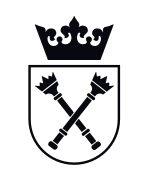 